П Л А Н        Р А Б О Т Ыцикловой комиссии предметов и дисциплин швейного профиля на 2016-2017 учебный год Обсужден и согласован на заседании цикловой комиссии предметов и дисциплин швейного профиля Протокол № 11   от 23.06.2016Методическая проблема: использование современных приемов, методов и образовательных технологий для развития педагогического мастерства и профессиональных компетенций преподавателя.Задачи:Формирование профессиональной компетентности на основе инновационных подходов в процессе подготовки специалистов.Совершенствование учебно-методического комплекса  специальностей на основе использования информационно-коммуникационных технологий.Целенаправленное и активное содействие личностному становлению профессионала-труженика, ответственного семьянина, гражданина и патриота своей страны.   Председатель цикловой комиссии 					Н.И.Юхневич 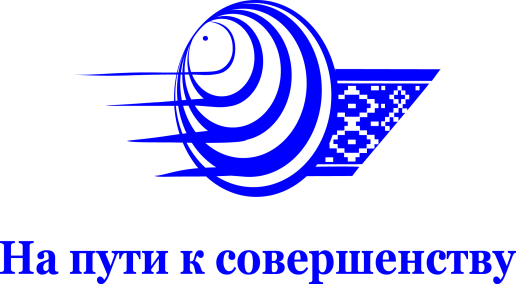     УТВЕРЖДАЮЗам. директора по учебно-производственной работе  _____________ Т.С.Шиманович«___» ______________ 20 __ г.№Повестка дняДатаОтветственное лицо1Обсуждение плана работы цикловой методической комиссии на новый учебный 2016-2017 учебный год.Обсуждение плана работы швейного отделения, плана производственной деятельности в мастерских.Изучение инструктивно-методического письма Министерства образования на новый учебный год.Обсуждение программы, календарного плана-графика, индивидуальных заданий практик 1 семестра.Анализ проведения государственных квалификационных экзаменов в 2015-2016 учебном году.Определение претендентов на повышение квалификационной категории и прохождение стажировки на учебный год и согласование графика повышения квалификации и прохождения стажировок  в 1 полугодии.30.08.2016Юхневич Н. И.Сазанкова  М. С.Телюк М.Ю.Лебедь Т.М.Сазанкова М.С.Шиманович Т.СЛебедь Т. М.2Корректировка тем для самообразования преподавателей на 2016-2017 учебный год.Составление и обсуждение графика взаимопосещений уроков  (на 1 полугодие)Определение претендентов для участия в эскизном туре «Мельница моды».Обсуждение подготовки к международному конкурсу WorldSkills.Обсуждение и согласование методических рекомендаций по выполнению практических и лабораторных работ по дисциплинам швейного профиля.Обсуждение и согласование графика и тем курсовых проектов.Обсуждение и согласование методических рекомендаций по выполнению курсовых проектов.06.09.2016Юхневич Н.И.Юхневич Н.И.Сазанкова М.ССазанкова М.СЮхневич Н.ИЛебедь Т.М.преподавателиЮхневич Н.ИЮргель Е.А.Созоненко О.Н.Шупикова Л.М.3Обсуждение организации работы с одаренными учащимися, кружковой и внеклассной работы по предметам.Обсуждение подготовки к методическому педсовету на тему: «Мотивация деятельности учащихся».Обсуждение и согласование перечня вопросов к экзаменам, к ОКР на зимнюю экзаменационную сессию (уровень ПТО, ССО)Выступления преподавателей по темам самообразования. Обмен опытом.06.10.16Сазанкова М.С.Лебедь Т.М.Юхневич Н.И.Демчева Г.Н.Безносик Т.В.4Обсуждение организации проведения семинара «Влияние форм проведения учебных занятий на эффективность обучения».Обсуждение и согласование экзаменационных билетов и ОКР на зимнюю экзаменационную сессию (уровень ПТО, ССО)Обсуждение отчета по итогам технологической практики в группе 04мк.Выступления преподавателей по темам самообразования. Обмен опытом.21.11.16Юхневич Н.ИЛебедь Т.М.Юхневич Н.И.Юргель Е.А.Онисько Е.Н.5Обсуждение итогов проведения ДКР, ОКР и проверочных работ по теоретическому и производственному обучению.Обсуждение календарно-тематического планирования теоретического обучения (на 2 полугодие и 2 семестр)Анализ взаимопосещений уроков  ( за 1 полугодие)Выступления преподавателей по темам самообразования. Обмен опытом.22.12.2016Сазанкова М.С.Сазанкова М.С.Юхневич Н.И.Колесник В.В.Юргель Е.А.6О ходе выполнения решений предыдущих заседаний цикловой комиссии.(№1-№5)Отчет «О работе швейного отделения за 1 полугодие 2016-2017 учебного года»Обсуждение отчетов по итогам технологической практики в группе 01мктт.Составление и обсуждение графика взаимопосещений уроков  на 2 полугодие.Обсуждение и согласование перечня вопросов к экзаменам и ОКР на второе полугодие и весенне-летнюю экзаменационную сессию.Проведение семинара на тему: «Влияние форм проведения учебных занятий на эффективность обучения». Обмен опытом.12.01.2017Юхневич Н.И.Сазанкова М.СБезносик Т.В.,Юхневич Н.И.Юхневич Н.И.Юхневич Н.И.Сазанкова М.С.Юхневич Н.И.7Обсуждение и согласование экзаменационных билетов и вариантов ОКР на второе полугодие и на весеннюю экзаменационную сессию (уровень ПТО, ССО)Обсуждение и согласование перечня тем дипломных проектов (уровень ССО) и тем письменных экзаменационных работ (уровень ПТО).Обсуждение и согласование графика работы над письменными экзаменационными работами (уровень ПТО) и дипломными проектами (уровень ССО)Обсуждение методических рекомендаций по выполнению дипломного проекта.Обсуждение календарного плана-графика преддипломных практик.Обсуждение и согласование тем индивидуальных заданий для  учащихся на преддипломную практику.16.02.2017Юхневич Н.И.Сазанкова М.С.Сазанкова М.С.Юхневич Н.И.Сазанкова М.СЮхневич Н.И.Юхневич Н.И.8Оказание конструктивной помощи молодым педагогам в разрешении возникающих дидактических затруднений.Обсуждение подготовки к научно-практической конференции.Выступление преподавателей  по темам самообразования.16.03.2017Юхневич Н.И.Лебедь Т.М.Лебедь Т.М.Юхневич Н.И.Созоненко О.Н.Юргель Е.А.9Обсуждение вопросов связанных с организацией защиты письменных экзаменационных работ учащихся (ПТО) и дипломных проектов (ССО).Обсуждение условий проведения смотра - конкурса УМК элементов по спецдисциплинамшвейного  отделенияОбсуждение итогов преддипломной практики в группе 04мкттВыступление преподавателей  по темам самообразования.Обмен опытом.20.04.2017Юхневич Н.И.Сазанкова М.С.Юхневич Н.И.Лебедь Т.М.Юргель Е.А.Кох С.И.10Обсуждение проведенных ОКР, ДКР и проверочных работ по производственному обучению.Анализ отчетов руководителей преддипломной практики в группе 01мкттОбсуждение подготовки к смотру-конкурсу УМК элементов.Выступление преподавателей  по темам самообразования.Обмен опытом.18.05.2017Сазанкова М.С.Безносик Т.В.Юхневич Н.И.Лебедь Т.М.Юхневич Н.И.11О ходе выполнения решений предыдущих заседаний цикловой комиссии.(№6-№10)Анализ выполнения учебных планов и программ по спецпредметам .Подведение итогов проведенной работы на швейном отделении за 2016-2017 учебный год.Подведение итогов проведения методической работы цикловой комиссии в 2016-2017 учебном году.Постановка методических задач на новый 2017-2018 учебный годОбсуждение учебно-планирующей документации и КТП на новый учебный год.Обсуждение и согласование плана работы кабинетов и мастерских швейного отделения.22.06.2017ПреподавателиСазанкова М.С.Сазанкова М.С.Юхневич Н.И.Юхневич Н.И.Юхневич Н.И.Юхневич Н.И.Телюк М.Ю.